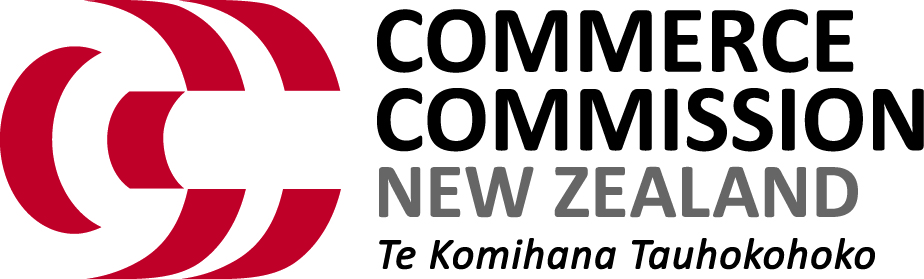 ISSN 1178-2560Project no. 14.09/12683Public versionDraft Electricity Distribution Input Methodology Amendments Determination 2014Draft input methodologies made under s52X and s 52V(2) of the Commerce Act 1986 to input methodologies applicable to electricity distribution businesses contained in Decision [2012] NZCC 26.THIS DRAFT DETERMINATION IS FOR CONSULTATION PURPOSES ONLYRegulation Branch, Commerce CommissionWellington, NEW ZEALAND20 October 2014[Blank page]Electricity Distribution Input Methodology Amendments 2014Pursuant to Part 4 of the Commerce Act 1986 (the Act) the Commerce Commission makes the following determination:DETERMINATION AMENDEDThis determination amends the Electricity Distribution Services Input Methodologies Determination 2012 [2012] NZCC 26 (the EDB IM Determination).COMMENCEMENTThis determination comes into force on the date on which notice of the determination is given in the New Zealand Gazette under section 52X of the Commerce Act 1986.INTERPRETATIONTerms in bold type have the meaning given to those terms in the applicable Determination.  Terms in bold type used in this determination that are defined in the Act, but not this determination, have the same meaning as in the Act.Nothing in this determination limits the Commission’s authority to amend any Determination in accordance with the Act.EDB IM AMENDMENTSIn the EDB IM Determination amend clause 1.1.4(2) as follows:replace the reference to “clause 4.3.3(6)” in the definition of ‘amortisation of revaluations’ with “clause 4.3.3(5)”;delete paragraph (b) of the definition of ‘initial differences in asset values’ and renumber paragraph (c) accordingly; amend the definition of ‘base year’ as follows:“base year means the disclosure year selected by the Commission, as specified in a DPP determination”insert the following new definitions in alphabetical order:“2013-15 NPV wash-up allowance means the amount specified in the DPP determination for the regulatory period commencing 1 April 2015 for Alpine Energy Limited, Centralines Limited, and Top Energy Limited reflecting the impact of the capped alternative rate of change for those suppliers in the Electricity Distribution Services Default Price-Quality Path Determination 2012 [2012] NZCC 35;“capex wash-up amount means the amount that is the present value of the difference in building block revenues for a DPP regulatory period resulting from adopting actual values of commissioned assets for a prior regulatory period instead of the forecast commissioned assets applied by the Commission when setting prices, and is calculated in accordance with clause 3.1.3(8);“catastrophic event allowance means the amount determined by the Commission for–“(a)	additional net costs (over and above those provided for in a DPP determination or CPP determination) prudently incurred by an EDB in responding to a catastrophic event, other than costs that are foregone revenue;“(b)	recoverable costs and pass-through costs the EDB was permitted to recover under the applicable DPP determination or CPP determination through prices, but did not recover due to a catastrophic event; and“(c)	the impact of a catastrophic event on any quality incentive adjustment,“incurred in or relating to the period between a catastrophic event and the effective date of an amendment to the DPP or CPP following reconsideration of the price-quality path under clause [reference to be confirmed] or clause 5.6.4(2)(a);“distributed generation allowance means any positive allowance for costs incurred and amounts payable, or negative allowance for amounts receivable, in relation to avoided transmission charges arising from distributed generation, including embedded or notionally embedded generation, made in accordance with–“(a)	Schedule 6.4 of Part 6 of the Electricity Industry Participation Code; or“(b)	the Electricity Industry Act 2010;“distribution prices means prices, other than pass-through prices;“energy efficiency and demand incentive allowance means an allowance for foregone revenue attributable to an energy efficiency and or demand side management initiatives, projects, or activityies as specified approved by the Commission in accordance with a DPP determination or CPP determination;“extended reserves allowance means an amount determined by the Commission as a positive allowance for costs incurred and amounts payable, or a negative allowance for amounts receivable, in accordance with any extended reserves regulations made under the Electricity Industry Act 2010;“incentive rate means the financial reward or penalty attributable to a non-exempt EDB’s performance against the quality standards specified in a DPP or CPP, as specified in a DPP determination or CPP determination;“pass-through prices means prices attributable to pass-through costs and recoverable costs;“quality incentive adjustment means an amount that provides incentives for a non-exempt EDB to maintain or improve its quality of supply in accordance with s 53M(2) of the Act, and is a function of–“(a)	a non-exempt EDB’s performance above or below the quality targets, up to the caps or collars specified in relation to the quality targets;“(b)	revenue at risk; and“(c)	incentive rate, “calculated in accordance with the method specified in a DPP determination or CPP determination;“reconsideration event allowance means the positive or negative amount determined by the Commission–“(a)	for additional net costs (over and above those provided for in a DPP or CPP) prudently incurred by an EDB as a result of a change event in the period between the change event and the effective date of an amendment to the DPP determination or CPP determination under clause [to be confirmed] or clause 5.6.4(2)(c);“(b)	to mitigate the effect of an error or provision of false or misleading information on the relevant DPP determination or CPP determination under clauses [to be confirmed], [to be confirmed], 5.6.4(2)(b) or 5.6.4(4); and“(c)	for the impact of a change event, error, or provision of false or misleading information under clause [to be confirmed] or 5.6.4(4), on any quality incentive adjustment;“revenue at risk means the maximum financial reward or penalty attributable to a non-exempt EDB’s performance against the quality standards as specified in a DPP determination or CPP Determination;“transmission asset wash-up adjustment means an amount equal to the present value of revenues allowed in a DPP or CPP for additional capital expenditure and additional operating expenditure associated with a transmission asset forecast to be purchased in disclosure years preceding the regulatory period but were not completed, as specified in a DPP determination or CPP determination;”.In the EDB IM Determination amend clause 2.3.4(2) as follows:“(2)	For the purpose of subclause (1), 'notional deductible interest' means the amount determined in accordance with the formula–((regulatory investment value x leverage x cost of debt) + term credit spread differential allowance) ÷√(1 + cost of debt).”.In the EDB IM Determination amend clause 3.1.1(2) as follows:“(2)	Allowable notional revenue means, in respect of a 12 month period, a function of–“(a)	relevant CPIs;“(b)	the X factor applicable to the EDB; and“(c)	distribution prices in the preceding 12 month period multiplied by quantities.”.In the EDB IM Determination amend clause 3.1.1(3) as follows:“(3)	Notional revenue means, in respect of a 12 month period, distribution prices in that period multiplied by quantities.”. In the EDB IM Determination amend clause 3.1.3(1) as follows:“(1)	A recoverable cost is a cost that is–“(a)	any positive net balance determined in accordance with clause 3.3.2(2), provided that any requirements pursuant to an ID determination regarding auditor certification of any value determined in accordance with Subpart 3 have been met;  “(b)	a charge payable to Transpower for electricity lines services provided to a non-exempt EDB in respect of the transmission system in accordance with the transmission pricing methodology Transpower uses to determine the prices it charges for its services, as specified in the Electricity Industry Participation Code, including any such charges on-charged at cost by an EDB to a non-exempt EDB that does not have a transmission agreement with Transpower; “(c)	a charge payable by an EDB to Transpower in respect of a new investment contract (as 'new investment contract' is defined in the Electricity Industry Participation Code) between those parties, or an equivalent type of contract;  “(d)	a charge payable by an EDB for the supply of system operator services, where 'system operator' has the same meaning as defined in s 5 of the Electricity Industry Act 2010, to the extent that the charge is not a pass-through cost; “(e)	an amount of a charge described in paragraphs (b) or (c) that the Commission is satisfied an EDB has avoided liability to pay as a result of the EDB having purchased transmission assets from Transpower, subject to– “(i)	the requirement specified in subclause (2); and“(ii)	subclause (4);“(f)	an amount equal to a distributed generation allowance;“(g)	claw-back applied by the Commission under sections 54K(3) or 53ZB(3) of the Act;“(h)	a standard application fee for a CPP proposal under 53Q(2)(c), subject to the proviso specified in subclause (5);“(i)	a fee notified by the Commission as payable by the EDB in respect of the Commission assessing a CPP proposal and determining a CPP in accordance with s 53Y of the Act, subject to the proviso specified in subclause (5);   “(j)	a fee payable to a verifier subject to the requirement specified in subclause (3); “(k)	any auditor's cost incurred for the purpose of meeting clauses 5.1.4 or 5.5.3, subject to the requirement specified in subclause (3); or“(l)	a fee payable to an engineer for the purpose of meeting a requirement of clauses  5.4.5(c) or 5.4.12(4)(c), subject to the requirement specified in subclause (3).;“(m)	an amount equal to an energy efficiency and demand incentive allowance;“(n)	an amount equal to a catastrophic event allowance, as specified in a DPP determination or CPP determination;“(o)	an amount equal to an extended reserves allowance, subject to the requirements specified in subclauses (2) and (7);“(p)	an amount equal to a quality incentive adjustment;“(q)	the amount calculated for a non-exempt EDB in accordance with the following formula for a disclosure year in a DPP regulatory period other than the first disclosure year–where–l	is the number of disclosure years in the DPP regulatory period;r	is the cost of debt applying to the DPP regulatory period; andy	is the number of disclosure years preceding the disclosure year in question in the DPP regulatory period;“(r)	an amount calculated for a non-exempt EDB if the acquisition of the transmission asset is not completed prior to the commencement of a regulatory period in accordance with the terms of any contract setting out the terms and condition of sale, in accordance with the following formula for a disclosure year in a regulatory period other than the first disclosure year–where–l	is the number of disclosure years in the regulatory period;r	is the cost of debt applying to the regulatory period; andy	is the number of disclosure years preceding the disclosure year in question in the regulatory period;“(s)	an amount equal to the 2013-15 NPV wash-up allowance; or”“(t)	an amount equal to a reconsideration event allowance, as specified in a DPP determination or CPP determination.”.In the EDB IM Determination amend clause 3.1.3(2) as follows: The requirement of this subclause is that in respect of a particular EDB, the Commission's approval for the amount of cost must be obtained in accordance with any process relating to the type of cost in question specified in a DPP determination or CPP determination. In the EDB IM Determination add a new clause 3.1.3(7) as follows:“(7)	For the purpose of giving approval under subclause (2) in respect of an extended reserves allowance, the Commission will have regard to any policy intent stated by the Electricity Authority as to whether– “(a)	some or all compensation payments to be made by an EDB under the extended reserves regime would be expected to constitute negative recoverable costs and be passed-through to consumers via corresponding reductions in prices; and“(b)	revenues that an EDB may receive under the extended reserves regime would be expected to be treated as unregulated income;”.In the EDB IM Determination add new clauses 3.1.3(8) and 3.1.3(9) as follows:“(8)	For the purpose of clause 3.1.3(1)(q), the ‘capex wash-up amount’ is an amount equal to the present value of the difference in the series of building block revenues for the DPP regulatory period in question from adopting–“(a)	the sum of value of commissioned assets for each disclosure year that follows the base year in the preceding DPP regulatory period, “instead of–“(b)	the forecast aggregate value of commissioned assets determined by the Commission in respect of each of those disclosure years, “when determining prices in accordance with s 53P(3)(b).“(9)	For the purpose of subclause (8)–“(a) 	the present value must be determined by discounting the building block revenues to the end of the preceding DPP regulatory period using a discount rate equal to the WACC applied by the Commission in setting prices for the DPP regulatory period in question;“(b)	the series of building block revenues for the DPP regulatory period are those used to reset starting prices based on the current and projected profitability of each EDB and must-“(i)	be calculated using the same methodology that was applied by the Commission in setting starting prices for the EDB for the DPP, including adopting the same forecast operating expenditure values for all inputs to the calculation of building block revenues except for the value of commissioned assets;“(ii)	for subparagraph (i), adopt the sum of depreciation calculated under Part 2 in respect of each disclosure year that follows the base year in the preceding DPP regulatory period for assets having a commissioning date in the preceding DPP regulatory period; and“(iii)	be expressed consistent with cash flow timing assumptions for calculating amounts in revenue date terms as applied in the relevant DPP;“(c)	where building block revenues from adopting the sum of value of commissioned assets exceed the building block revenues from using the forecast aggregate value of commissioned assets then the difference is a positive amount of capex wash-up; and“(d)	where building block revenues from adopting the sum of value of commissioned assets is less than the building block revenues from using the forecast aggregate value of commissioned assets then the difference is a negative amount of capex wash-up.”.In the EDB IM Determination amend clause 4.3.1(4) by deleting “ – term credit spread differential allowance” where it appears.In the EDB IM Determination amend clause 4.3.3(2) as follows:“(2)	For the purpose of subclause (1), 'notional deductible interest' means the amount determined in accordance with the formula–((opening investment value x leverage x cost of debt) + term credit spread differential allowance) ÷√(1 + cost of debt).”.In the EDB IM Determination replace clause 4.3.3(3) with the following:“(3)	For the purpose of subclause (1), 'amortisation of initial differences in asset values' is determined in accordance with Part 2 as of the base year”.In the EDB IM Determination delete clause 4.3.3(5) and renumber clause 4.3.3(6) accordingly.In the EDB IM Determination amend clause 5.3.16(2) as follows:“(2)	For the purpose of subclause (1), 'notional deductible interest' means the amount determined in accordance with the formula–(((regulatory investment value + RAB proportionate investment) x leverage x cost of debt) + term credit spread differential allowance)÷√(1 + cost of debt).”.Date of draft determination:20 October 2014